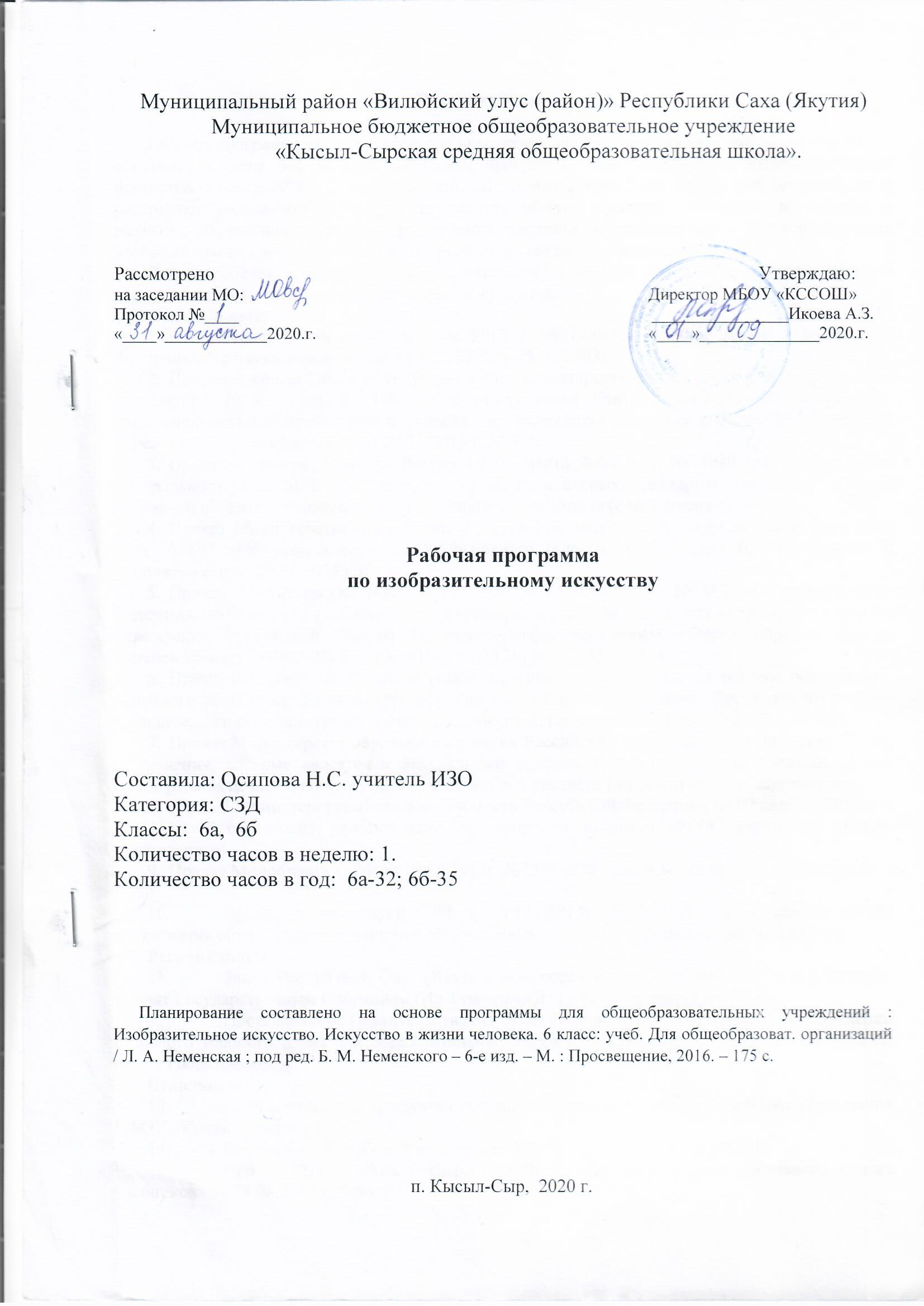 Пояснительная записка.Рабочая программа «Изобразительное искусство» для 6 класса разработана на основе ФГОС основного общего образования, авторской программы Б.М. Неменского, «Изобразительное искусство.»: прогр. /Сост. Б.М. Неменский.- М.: Просвещение, 2016. Программа детализирует и раскрывает содержание стандарта, определяет общую стратегию обучения, воспитания и развития обучающихся средствами учебного предмета в соответствии с целями изучения изобразительного искусства, которые определены стандартом. искусства. Данная рабочая программа по изобразительному искусству ориентирована на учащихся 6 класса и реализуется на основе следующих документов:Федеральные: Федеральный закон от 29 декабря 2012 г. №273-ФЗ «Об образовании в Российской Федерации» (с изменениями и доп. от 02.05.2015г. № 122-ФЗ);Постановлением Главного государственного санитарного врача Российской Федерации от 29 декабря 2010  года № 189  «Об утверждении СанПиН 2.4.2.2821-10 «Санитарно-эпидемиологические требования к условиям и организации обучения в общеобразовательных учреждениях» (с изменениями от 24.11.2015 г. № 81);Приказом Минобразования России от 05 марта 2004 года № 1089 «Об утверждении федерального компонента государственных образовательных стандартов начального общего, основного общего и среднего (полного) общего образования» (с изменениями от 31.01.2012 г.);Приказ Министерства образования и науки Российской Федерации от 17 декабря 2010 года №1897 «Об утверждении ФГОС основного общего образования» (с изменениями и дополнениями от 29.12.2014 г.);Приказ Министерства образования РФ от 09.03.2004 г. №1312 «Об утверждении федерального базисного учебного плана и примерных учебных планов для общеобразовательных учреждений Российской Федерации, реализующих программы общего образования» (с изменениями от 20.08.2008г., 30.08.2010г., 03.06.2011г., 11.02.2012г.);Примерная основная образовательная программа для начального общего образования, основного общего, среднего общего образования, одобренная решением Федерального учебно-методического объединения по общему образованию. Протокол от 08 апреля 2015 г. № 1/15;Приказ Министерства образования и науки Российской Федерации от 07.06.2017г. № 506 «Изменения, которые вносятся в федеральный компонент государственных образовательных стандартов начального общего, основного общего и среднего (полного) общего образования»;Письмо Министерства образования и науки Российской Федерации от 07 августа 2015 г. « 08-1221 «Методические рекомендации по вопросам введения ФГОС основного общего образования»;Приказ Минобрнауки  РФ от 19.12.2014г. №1598 «Об утверждении ФГОС обучающихся  с ОВЗ»;Приказ Минобрнауки  РФ от 19.12.2014г. №1599 «Об утверждении ФГОС образования обучающихся  с  умственной отсталостью (интеллектуальными нарушениями)»;Региональные Закон Республики Саха (Якутия) «Об образовании в Республике Саха (Якутия)», принят Государственным Собранием (Ил Тумэн)РС(Я) 15.12.2014 1401-З №359-V;Постановление Правительства РС (Я) от 30 июня 2005 года №373 «Об утверждении базисного учебного плана для образовательных учреждений РС (Я), реализующих программы общего образования»;Школьные:  Образовательная программа начального (основного, среднего) общего образования МБОУ «Кысыл-Сырская СОШ»Положение «О рабочей программе» МБОУ «Кысыл-Сырская СОШ»Приказ МБОУ «Кысыл-Сырская СОШ», «Об утверждении школьного списка учебников» от 28.08.2017.г. №66Программой на изучение изобразительному искусству отводится 1 часа в неделю, что составляет 36 часов в учебный год. В соответствии с календарным учебным графиком на 2020-21у.г. и расписание уроков на 2020-21учебного года .МБОУ «Кысыл-Сырская СОШ», в 6а классе 3 урока совпадают с праздничными днями (08.03.21; 03.05.21; 10.05.21), поэтому программа рассчитана на 33 часов.Планируемые результаты освоения предмета изобразительная искусстваЛичностные результаты освоения изобразительного искусства в основной школе:В ценностно - ориентационной сфере:Осмысленное и эмоционально- ценностное восприятие визуальных образов реальности в произведениях искусства;Освоение художественной культуры как формы материального выражения духовных ценностей, выраженных в пространственных формах;Воспитание художественного вкуса как способности эстетически воспринимать, чувствовать и оценивать явления окружающего мира искусства;В трудовой сфере:Овладение основами практической творческой работы различными художественными материалами и инструментами;В познавательной сфере:Овладение средствами художественного изображения;Развитие способности наблюдать реальный мир, способности воспринимать, анализировать и структурировать визуальный образ на основе его эмоционально- нравственной оценки;Формирование способности ориентироваться в мире современной художественной культуры.Предметные результаты освоения учебного предмета изобразительное искусство:Передавать в портрете строение, пропорции головы и лицаЦветовое решение фона как важное дополнение к раскрытию образа;Выполнять зарисовки по представлению и описанию Передавать движение фигуры человека в пространстве;Умение рисовать жанровую разновидность пейзажа (архитектурный пейзаж) как жанр изобразительного искусства;Умение рисовать графический натюрморт так и цветовом варианте.Применять различные художественные материалы, техники и средства художественной выразительности в собственной художественно- творческой деятельности (работа в области живописи, графики, дизайна, декоративно- прикладного искусства).Метапредметные результаты освоения учебного предмета изобразительное искусствоРегулятивные УУД:самостоятельно анализировать условия достижения цели на основе учёта выделенных учителем ориентиров действия в новом учебном материале;планировать пути достижения целей;устанавливать целевые приоритеты;уметь самостоятельно контролировать своё время и управлять им;принимать решения в проблемной ситуации на основе переговоров;осуществлять констатирующий и предвосхищающий контроль по результату и по способу действия; актуальный контроль на уровне произвольного внимания;адекватно самостоятельно оценивать правильность выполнения действия и вносить необходимые коррективы в исполнение как в конце действия, так и по ходу его реализации;основам прогнозирования как предвидения будущих событий и развития процесса.самостоятельно ставить новые учебные цели и задачи;построению жизненных планов во временной перспективе;при планировании достижения целей самостоятельно, полно и адекватно учитывать условия и средства их достижения;выделять альтернативные способы достижения цели и выбирать наиболее эффективный способ;основам саморегуляции в учебной и познавательной деятельности в форме осознанного управления своим поведением и деятельностью, направленной на достижение поставленных целей;осуществлять познавательную рефлексию в отношении действий по решению учебных и познавательных задач;адекватно оценивать свои возможности достижения цели определённой сложности в различных сферах самостоятельной деятельности;основам саморегуляции эмоциональных состояний;прилагать волевые усилия и преодолевать трудности и препятствия на пути достижения целей.Коммуникативные УУД:учитывать разные мнения и стремиться к координации различных позиций в сотрудничестве;формулировать собственное мнение и позицию, аргументировать и координировать её с позициями партнёров в сотрудничестве при выработке общего решения в совместной деятельности;устанавливать и сравнивать разные точки зрения, прежде чем принимать решения и делать выбор;аргументировать свою точку зрения, спорить и отстаивать свою позицию не враждебным для оппонентов образом;задавать вопросы, необходимые для организации собственной деятельности и сотрудничества с партнёром;осуществлять контроль, коррекцию, оценку действий партнёра, уметь убеждать;работать в группе — устанавливать рабочие отношения;основам коммуникативной рефлексии;использовать адекватные языковые средства для отображения своих чувств, мыслей, мотивов и потребностей.учитывать и координировать отличные от собственной позиции других людей в сотрудничестве;учитывать разные мнения и интересы и обосновывать собственную позицию;понимать относительность мнений и подходов к решению проблемы;продуктивно разрешать конфликты на основе учёта интересов и позиций всех участников, поиска и оценки альтернативных способов разрешения конфликтов; договариваться и приходить к общему решению в совместной деятельности, в том числе в ситуации столкновения интересов;брать на себя инициативу в организации совместного действия (деловое лидерство);оказывать поддержку и содействие тем, от кого зависит достижение цели в совместной деятельности;осуществлять коммуникативную рефлексию как осознание оснований собственных действий и действий партнёра;в процессе коммуникации достаточно точно, последовательно и полно передавать партнёру необходимую информацию как ориентир для построения действия;вступать в диалог, а также участвовать в коллективном обсуждении проблем, участвовать в дискуссии и аргументировать свою позицию, владеть монологической и диалогической формами речи в соответствии с грамматическими и синтаксическими нормами родного языка;устраивать эффективные групповые обсуждения и обеспечивать обмен знаниями между членами группы для принятия эффективных совместных решений;в совместной деятельности чётко формулировать цели группы и позволять её участникам проявлять собственную энергию для достижения этих целей.Познавательные УУД:основам реализации проектно-исследовательской деятельности;проводить наблюдение и эксперимент под руководством учителя;осуществлять расширенный поиск информации с использованием ресурсов библиотек и Интернета;создавать и преобразовывать модели и схемы для решения задач;осуществлять выбор наиболее эффективных способов решения задач в зависимости от конкретных условий;давать определение понятиям;устанавливать причинно-следственные связи;осуществлять логическую операцию установления родовидовых отношений, ограничение понятия;обобщать понятия — осуществлять логическую операцию перехода от видовых признаков к родовому понятию, от понятия с меньшим объёмом к понятию с большим объёмом;осуществлять сравнение, сериацию и классификацию, самостоятельно выбирая основания и критерии для указанных логических операций;строить логическое рассуждение, включающее установление причинно-следственных связей;объяснять явления, процессы, связи и отношения, выявляемые в ходе исследования;основам ознакомительного, изучающего, усваивающего и поискового чтения;структурировать тексты, включая умение выделять главное и второстепенное, главную идею текста, выстраивать последовательность описываемых событий;работать с метафорами — понимать переносный смысл выражений, понимать и употреблять обороты речи, построенные на скрытом уподоблении, образном сближении слов.основам рефлексивного чтения;ставить проблему, аргументировать её актуальность;самостоятельно проводить исследование на основе применения методов наблюдения и эксперимента;выдвигать гипотезы о связях и закономерностях событий, процессов, объектов;организовывать исследование с целью проверки гипотез;делать умозаключения (индуктивное и по аналогии) и выводы на основе аргументации.Обучения учащихся с ОВЗВ 6 а и 6 б классе нет обучающихся с ОВЗДля данной категории обучающихся характерны:Затруднения в усвоении учебной программы.Сниженный уровень познавательной деятельности.Недостаточная сформированность предпосылок к усвоению новых знаний и предметных понятий.Отсутствие у большинства обучающихся словесно-логической памяти.Затруднённость  мыслительных операций: мышление, память, внимание, восприятие.Отсутствие умения самостоятельно сравнивать, обобщать, классифицировать новый учебный материал без специальной педагогической поддержки.Затруднения мелкой ручной моторики и эмоциональной сферы. Для таких учащихся используются различные приёмы и формы работы на уроке: задания с опорой на несколько анализаторов, дозировка учебного материала, поэтапная подача учебного материала, применение информационно-коммуникативных технологий. Данный вид работы является наиболее эффективным при изучении нового  материала, а также для восполнения пробелов в знаниях учащихся с задержкой психического развития.Результаты освоения обучающимися с ОВЗ АООП оцениваются как итоговые на момент завершения основного общего образования. Освоение  рабочей программы обеспечивает достижение обучающимися с задержкой психического развития трех видов результатов: личностных, метапредметных и предметных.Содержание учебного предмета.Раздел 1: Виды изобразительного искусства и основы образного языкаОсновы представлений о языке изобразительного искусства. Изобразительный язык и художественный образ. Виды изобразительного искусства. Творчество художника и творчество зрителя. Зрительские умения. Изобразительная деятельность как школа активного восприятия реальности: соотношение понятий «смотреть» и «видеть» в художественной культуре человека. Выразительное значение средств языка изображения. Фактура и характеристики художественных материалов как средств выражения. Форма, пятно, линия, объём, цвет. Ритм и пропорции. Роль и значение искусства в жизни людей.Первая четверть посвящена осмыслению, систематизации уже имеющихся знаний об изобразительном искусстве и получению новых. Как часто мы встречаемся с изобразительным искусством, какое место оно занимает в нашей жизни? Зачем уметь надо рисовать? Что значит понимать искусство и почему надо этому учиться? Почему в истории человечества никогда не существовало общества без искусства? На эти вопросы должен уметь ответить каждый ребёнок.В изобразительном искусстве (как и в любом другом виде искусства) всегда два полюса — художник (композитор, писатель, режиссёр) и зритель (слушатель, читатель). В любой из этих деятельностей необходимо творчество. И творить искусство, и воспринимать его подросток обучается через личное творчество.Учащиеся знакомятся с основами языка изображения, обобщают опыт владения художественными материалами, известными им с начальной школы, а также получают знания по применению этих материалов при создании художественного образа в графике, живописи, скульптуре. Две темы посвящены характеристике цвета, особенностям «живописного» цвета, понятию колорита в работах мастеров живописи. Заключительная тема четверти обобщает знания учащихся о средствах выразительности графики, живописи, скульптуры с целью создания художественного образа.Раздел 2: Мир наших вещей. НатюрмортРоль воображения в творчестве художника, умение изображать фантазии и умение изображать реальность. Изображение предметного мира в изобразительном искусстве! разных эпох. Навыки графического изображения предметов. Понятие о конструкции предмета и его форме. Представления о композиции и навыки композиционного решения натюрморта. Художественно-выразительные средства изображения! в натюрморте. Графический и живописный натюрморт: навыки изобразительной деятельности. Натюрморт как отражение мировоззрения художника и его времени. Натюрморт как творческая лаборатория художника. Натюрморт в искусстве XX века.Раздел 3: Вглядываясь в человека. ПортретПриобщение учащихся к культурному наследию человечества через знакомство с искусством портрета разных эпох. Содержание портрета — интерес к личности, наделённой индивидуальными качествами. Портрет как выражение идеалов своего времени. Изображение головы человека в графике, живописи и скульптуре. Сходство внешнее и внутреннее. Художественно-выразительные средства создания портрета. Великие портретисты в истории культуры. Портрет в русском искусстве. Судьба портрета в отечественном и зарубежном современном искусстве.Основная задача этой четверти — приобщение учащихся к культурному наследию человечества через знакомство с искусством портрета разных эпох. Приобщение к культуре — это не столько получение знаний, сколько воспитание чувства сопричастности переживаниям, выраженным в произведениях искусства. Каждый учащийся может и должен, стать наследником огромного культурного достояния предков. На уроках изобразительного искусства происходит его первоначальное встраивание в эту культуру.Задачи приобщения к жанру портрета — это также развитие наблюдательности, глазомера, композиционного мышления и креативности. Искусство портрета требует специальных умений: умения видеть общую конструкцию и форму объекта, умения устанавливать основные пропорции головы, а также умения взглянуть по-новому на уже знакомое.Раздел 4: Человек и пространство. ПейзажИзображение природы в искусстве разных эпох. Различные способы изображения пространства и их мировоззренческий смысл. Жанр пейзажа в европейском искусстве. Правила построения перспективы. Образ природы в произведениях изобразительного искусства. Пейзаж как выражение духовной жизни общества. Изображение природы как выражение впечатлений и переживаний художника. Становление национального пейзажа в отечественном искусстве. Национальный образ пейзажа и воплощение образа Родины.Тематическое планирование. 6а классаКалендарно-тематическое планирование. 6Б классаЛист корректировки рабочей программы (календарно-тематического планирования)2020-2021 учебный год Предмет: изобразительное искусство Класс: 6а Лист корректировки рабочей программы (календарно-тематического планирования)2020-2021 учебный год Предмет: изобразительное искусство Класс: 6б№РазделТема уроков Часы Дата пров.Факт.дата1 четверть -8ч1 четверть -8ч1 четверть -8ч1 четверть -8ч1 четверть -8ч1 четверть -8ч11 раздел. Виды изобразительного искусства и основы образного языка (8 часов)Изобразительное искусство в семье  пространственных искусств17.0921 раздел. Виды изобразительного искусства и основы образного языка (8 часов)Рисунок- основа изобразительного творчества114.0931 раздел. Виды изобразительного искусства и основы образного языка (8 часов)Линия и ее выразительные возможности.121.0941 раздел. Виды изобразительного искусства и основы образного языка (8 часов)Пятно, как средство выражения. Композиция, как ритм пятен128.0951 раздел. Виды изобразительного искусства и основы образного языка (8 часов)Цвет, основы цветоведения.15.1061 раздел. Виды изобразительного искусства и основы образного языка (8 часов)Цвет в произведениях живописи112.107-1 раздел. Виды изобразительного искусства и основы образного языка (8 часов)Объемные изображения в скульптуре119.1081 раздел. Виды изобразительного искусства и основы образного языка (8 часов)Основы языка изображения126.102 четверть-8ч2 четверть-8ч2 четверть-8ч2 четверть-8ч2 четверть-8ч2 четверть-8ч92 раздел Мир наших вещей. Натюрморт (8 часов)Реальность и фантазия в творчестве художника109.11102 раздел Мир наших вещей. Натюрморт (8 часов)Изображение предметного мира116.11112 раздел Мир наших вещей. Натюрморт (8 часов)Понятие формы, Многообразие форм окружающего мира.123.11122 раздел Мир наших вещей. Натюрморт (8 часов)Изображение объема на плоскости и линейная перспектива130.11132 раздел Мир наших вещей. Натюрморт (8 часов)Освещение. Свет и тень.107.12142 раздел Мир наших вещей. Натюрморт (8 часов)Натюрморт в графике.114.1215-162 раздел Мир наших вещей. Натюрморт (8 часов)Цвет в натюрморте221.12-28.123 четверть-9ч3 четверть-9ч3 четверть-9ч3 четверть-9ч3 четверть-9ч3 четверть-9ч173 раздел Вглядываясь в человека Портрет (9 часов)Образ человека, главная тема искусства111.01183 раздел Вглядываясь в человека Портрет (9 часов)Графический портретный рисунок и выразительность образа.118.01193 раздел Вглядываясь в человека Портрет (9 часов)Портрет в графике.125.01203 раздел Вглядываясь в человека Портрет (9 часов)Портрет в скульптуре.101.02213 раздел Вглядываясь в человека Портрет (9 часов)Сатирические образы человека.108.02223 раздел Вглядываясь в человека Портрет (9 часов)Образные возможности освещения в портрете115.0223-243 раздел Вглядываясь в человека Портрет (9 часов)Портрет в живописи.222.02-01.03253 раздел Вглядываясь в человека Портрет (9 часов)Роль цвета в портрете.115.034 четверть- 8ч4 четверть- 8ч4 четверть- 8ч4 четверть- 8ч4 четверть- 8ч4 четверть- 8ч264 раздел  Человек и пространство в изобразительном искусстве (8часов)Жанры в изобразительном искусстве.129.03274 раздел  Человек и пространство в изобразительном искусстве (8часов)Правила линейной перспективы.105.04284 раздел  Человек и пространство в изобразительном искусстве (8часов)Правила воздушной перспективы 112.04294 раздел  Человек и пространство в изобразительном искусстве (8часов)Пейзаж- большой мир.119.04-304 раздел  Человек и пространство в изобразительном искусстве (8часов)Пейзаж- настроение. Природа и художник.126.0431-324 раздел  Человек и пространство в изобразительном искусстве (8часов).Городской пейзаж217.05-24.05334 раздел  Человек и пространство в изобразительном искусстве (8часов)Выразительные возможности изобразительного искусства. Язык и смысл.131.05Всего за год -33чВсего за год -33чВсего за год -33чВсего за год -33чВсего за год -33чВсего за год -33ч№РазделТема урока ЧасыДата.пров.Факт.дата1 четверть-9ч1 четверть-9ч1 четверть-9ч1 четверть-9ч1 четверть-9ч1 четверть-9ч11 раздел. Виды изобразительного искусства и основы образного языка (8 часов)Изобразительное искусство в семье  пространственных искусств13.0921 раздел. Виды изобразительного искусства и основы образного языка (8 часов)Рисунок- основа изобразительного творчества110.0931 раздел. Виды изобразительного искусства и основы образного языка (8 часов)Линия и ее выразительные возможности.117.0941 раздел. Виды изобразительного искусства и основы образного языка (8 часов)Пятно, как средство выражения. Композиция, как ритм пятен124.0951 раздел. Виды изобразительного искусства и основы образного языка (8 часов)Цвет, основы цветоведения.101.1061 раздел. Виды изобразительного искусства и основы образного языка (8 часов)Цвет в произведениях живописи108.107-1 раздел. Виды изобразительного искусства и основы образного языка (8 часов)Объемные изображения в скульптуре115.1081 раздел. Виды изобразительного искусства и основы образного языка (8 часов)Основы языка изображения122.109Реальность и фантазия в творчестве художника129.102 четверть-7ч2 четверть-7ч2 четверть-7ч2 четверть-7ч2 четверть-7ч2 четверть-7ч102 раздел Мир наших вещей. Натюрморт (8 часов)Изображение предметного мира112.11112 раздел Мир наших вещей. Натюрморт (8 часов)Понятие формы, Многообразие форм окружающего мира.119.11122 раздел Мир наших вещей. Натюрморт (8 часов)Изображение объема на плоскости и линейная перспектива126.11132 раздел Мир наших вещей. Натюрморт (8 часов)Освещение. Свет и тень.103.12142 раздел Мир наших вещей. Натюрморт (8 часов)Натюрморт в графике.110.1215-162 раздел Мир наших вещей. Натюрморт (8 часов)Цвет в натюрморте217.12-24.123 четверть-10ч3 четверть-10ч3 четверть-10ч3 четверть-10ч3 четверть-10ч3 четверть-10ч173 раздел  Вглядываясь в человека Портрет (10 часов)Образ человека, главная тема искусства114.01183 раздел  Вглядываясь в человека Портрет (10 часов)Графический портретный рисунок и выразительность образа.121.0119-203 раздел  Вглядываясь в человека Портрет (10 часов)Портрет в графике.228.01-04.02213 раздел  Вглядываясь в человека Портрет (10 часов)Портрет в скульптуре.111.02223 раздел  Вглядываясь в человека Портрет (10 часов)Сатирические образы человека.118.02233 раздел  Вглядываясь в человека Портрет (10 часов)Образные возможности освещения в портрете125.0224-253 раздел  Вглядываясь в человека Портрет (10 часов)Портрет в живописи.204.03-11.03263 раздел  Вглядываясь в человека Портрет (10 часов)Роль цвета в портрете.118.034 четверть- 9ч4 четверть- 9ч4 четверть- 9ч4 четверть- 9ч4 четверть- 9ч4 четверть- 9ч274 раздел  Человек и пространство в изобразительном искусстве (9часов)Жанры в изобразительном искусстве.101.04284 раздел  Человек и пространство в изобразительном искусстве (9часов)Правила линейной перспективы.108.04294 раздел  Человек и пространство в изобразительном искусстве (9часов)Правила воздушной перспективы 115.0430-314 раздел  Человек и пространство в изобразительном искусстве (9часов)Пейзаж- большой мир.222.04-29.0432-334 раздел  Человек и пространство в изобразительном искусстве (9часов)Пейзаж- настроение. Природа и художник.206.05-13.0534-354 раздел  Человек и пространство в изобразительном искусстве (9часов).Городской пейзаж220.05-27.05Всего за год -35чВсего за год -35чВсего за год -35чВсего за год -35чВсего за год -35чВсего за год -35чТема Дата проведения  по плануДата фактического проведения Количество часов Количество часов Количество часов Причина корректировки Способ корректировки Тема Дата проведения  по плануДата фактического проведения По плану По плану факт Причина корректировки Способ корректировки Тема Дата проведения  по плануДата фактического проведения Количество часов Количество часов Количество часов Причина корректировки Способ корректировки Тема Дата проведения  по плануДата фактического проведения По плану По плану факт Причина корректировки Способ корректировки 